WATER WELL CONSTRUCTION/REPAIR &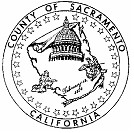 PUMP REPAIR/REPLACEMENT APPLICATION & PERMITENVIRONMENTAL MANAGEMENT DEPARTMENT (EMD) – ENVIRONMENTAL COMPLIANCE DIVISION11080 WHITE ROCK ROAD • SUITE 200 • RANCHO CORDOVA, CA  95670TELEPHONE (916) 875-8400    FAX: (916) 875-8513     EMAIL: wells@saccounty.netWELL INSPECTION HOTLINE: (916) 875-8524W:\Data\WELLS\PROGRAM MANAGEMENT\PERMIT APPLICATIONS\PERMIT APPLICATIONS 2020\07A WELL APPLICATION AND PERMIT FORM\07A WELL APPLICATION AND PERMIT FORM_ARL_3-17-2020.PDFFOR OFFICE USE ONLYEMD PERMIT NUMBER(S):_________________________________ DATE APPLICATION ACCEPTED: ______________________________                                                                              (EXPIRES 1-YR FROM DATE OF APPROVAL)WELL APPLICATIONWELL APPLICATIONWELL APPLICATIONWELL APPLICATIONWELL APPLICATIONWELL APPLICATIONWELL APPLICATIONWELL APPLICATIONWELL APPLICATIONWELL APPLICATIONWELL APPLICATIONWELL APPLICATIONWELL APPLICATIONWELL APPLICATIONWELL APPLICATIONWELL APPLICATIONWELL APPLICATIONWELL APPLICATIONWELL APPLICATIONWell/Boring ID Number(s):Well/Boring ID Number(s):Well/Boring ID Number(s):Well/Boring ID Number(s):Well/Boring ID Number(s):Property Owner Name:Property Owner Name:Property Owner Name:Property Owner Name:Property Owner Name:Property Owner Name:Property Owner Name:Property Owner Name:Well Drilling Contractor:Well Drilling Contractor:Well Drilling Contractor:Well Drilling Contractor:Well Drilling Contractor:Well Drilling Contractor:Site Address:Site Address:Site Address:Site Address:Site Address:Property Owner Address:Property Owner Address:Property Owner Address:Property Owner Address:Property Owner Address:Property Owner Address:Property Owner Address:Property Owner Address:Contractor Mailing Address: Contractor Mailing Address: Contractor Mailing Address: Contractor Mailing Address: Contractor Mailing Address: Contractor Mailing Address: Nearest Major Cross Street(s):Nearest Major Cross Street(s):Nearest Major Cross Street(s):Nearest Major Cross Street(s):Nearest Major Cross Street(s):Property Owner Phone Number:Property Owner Phone Number:Property Owner Phone Number:Property Owner Phone Number:Property Owner Phone Number:Property Owner Phone Number:Property Owner Phone Number:Property Owner Phone Number:Contractor Phone Number:Contractor Phone Number:Contractor Phone Number:Contractor Phone Number:Contractor Phone Number:Contractor Phone Number:Parcel Number:Parcel Number:Parcel Number:Parcel Number:Parcel Number:Property Owner E-mail:Property Owner E-mail:Property Owner E-mail:Property Owner E-mail:Property Owner E-mail:Property Owner E-mail:Property Owner E-mail:Property Owner E-mail:Contractor E-mail:Contractor E-mail:Contractor E-mail:Contractor E-mail:Contractor E-mail:Contractor E-mail:GPS Coordinates (Decimal):GPS Coordinates (Decimal):GPS Coordinates (Decimal):GPS Coordinates (Decimal):GPS Coordinates (Decimal):Site Contact:Site Contact:Site Contact:Site Contact:Site Contact Phone:Site Contact Phone:Site Contact Phone:Site Contact Phone:Contractor's CSLB Lic# Contractor's CSLB Lic# Contractor's CSLB Lic# Contractor's CSLB Lic# Expiration Date:Expiration Date:NEW WATER SUPPLY WELLS (4910)NEW WATER SUPPLY WELLS (4910)NEW WATER SUPPLY WELLS (4910)NEW WATER SUPPLY WELLS (4910)NEW WATER SUPPLY WELLS (4910)NEW WATER SUPPLY WELLS (4910)NEW WATER SUPPLY WELLS (4910)NEW WATER SUPPLY WELLS (4910)NEW WATER SUPPLY WELLS (4910)NEW WATER SUPPLY WELLS (4910)NEW WATER SUPPLY WELLS (4910)NEW WATER SUPPLY WELLS (4910)NEW WATER SUPPLY WELLS (4910)NEW WATER SUPPLY WELLS (4910)NEW WATER SUPPLY WELLS (4910)NEW WATER SUPPLY WELLS (4910)NEW WATER SUPPLY WELLS (4910)NEW WATER SUPPLY WELLS (4910)NEW WATER SUPPLY WELLS (4910)INTENDED USE: 	□ Domestic/Private	□ Irrigation/Agricultural	□ Municipal	□ Small Water SystemINTENDED USE: 	□ Domestic/Private	□ Irrigation/Agricultural	□ Municipal	□ Small Water SystemINTENDED USE: 	□ Domestic/Private	□ Irrigation/Agricultural	□ Municipal	□ Small Water SystemINTENDED USE: 	□ Domestic/Private	□ Irrigation/Agricultural	□ Municipal	□ Small Water SystemINTENDED USE: 	□ Domestic/Private	□ Irrigation/Agricultural	□ Municipal	□ Small Water SystemINTENDED USE: 	□ Domestic/Private	□ Irrigation/Agricultural	□ Municipal	□ Small Water SystemINTENDED USE: 	□ Domestic/Private	□ Irrigation/Agricultural	□ Municipal	□ Small Water SystemINTENDED USE: 	□ Domestic/Private	□ Irrigation/Agricultural	□ Municipal	□ Small Water SystemINTENDED USE: 	□ Domestic/Private	□ Irrigation/Agricultural	□ Municipal	□ Small Water SystemINTENDED USE: 	□ Domestic/Private	□ Irrigation/Agricultural	□ Municipal	□ Small Water SystemINTENDED USE: 	□ Domestic/Private	□ Irrigation/Agricultural	□ Municipal	□ Small Water SystemINTENDED USE: 	□ Domestic/Private	□ Irrigation/Agricultural	□ Municipal	□ Small Water SystemINTENDED USE: 	□ Domestic/Private	□ Irrigation/Agricultural	□ Municipal	□ Small Water SystemINTENDED USE: 	□ Domestic/Private	□ Irrigation/Agricultural	□ Municipal	□ Small Water SystemINTENDED USE: 	□ Domestic/Private	□ Irrigation/Agricultural	□ Municipal	□ Small Water SystemINTENDED USE: 	□ Domestic/Private	□ Irrigation/Agricultural	□ Municipal	□ Small Water SystemINTENDED USE: 	□ Domestic/Private	□ Irrigation/Agricultural	□ Municipal	□ Small Water SystemINTENDED USE: 	□ Domestic/Private	□ Irrigation/Agricultural	□ Municipal	□ Small Water SystemINTENDED USE: 	□ Domestic/Private	□ Irrigation/Agricultural	□ Municipal	□ Small Water SystemDRILLING METHOD: □ Cable Tool	□ Mud Rotary	□ Air Rotary	□ Auger	□ Driven	□ Other:DRILLING METHOD: □ Cable Tool	□ Mud Rotary	□ Air Rotary	□ Auger	□ Driven	□ Other:DRILLING METHOD: □ Cable Tool	□ Mud Rotary	□ Air Rotary	□ Auger	□ Driven	□ Other:DRILLING METHOD: □ Cable Tool	□ Mud Rotary	□ Air Rotary	□ Auger	□ Driven	□ Other:DRILLING METHOD: □ Cable Tool	□ Mud Rotary	□ Air Rotary	□ Auger	□ Driven	□ Other:DRILLING METHOD: □ Cable Tool	□ Mud Rotary	□ Air Rotary	□ Auger	□ Driven	□ Other:DRILLING METHOD: □ Cable Tool	□ Mud Rotary	□ Air Rotary	□ Auger	□ Driven	□ Other:DRILLING METHOD: □ Cable Tool	□ Mud Rotary	□ Air Rotary	□ Auger	□ Driven	□ Other:DRILLING METHOD: □ Cable Tool	□ Mud Rotary	□ Air Rotary	□ Auger	□ Driven	□ Other:DRILLING METHOD: □ Cable Tool	□ Mud Rotary	□ Air Rotary	□ Auger	□ Driven	□ Other:DRILLING METHOD: □ Cable Tool	□ Mud Rotary	□ Air Rotary	□ Auger	□ Driven	□ Other:DRILLING METHOD: □ Cable Tool	□ Mud Rotary	□ Air Rotary	□ Auger	□ Driven	□ Other:DRILLING METHOD: □ Cable Tool	□ Mud Rotary	□ Air Rotary	□ Auger	□ Driven	□ Other:DRILLING METHOD: □ Cable Tool	□ Mud Rotary	□ Air Rotary	□ Auger	□ Driven	□ Other:DRILLING METHOD: □ Cable Tool	□ Mud Rotary	□ Air Rotary	□ Auger	□ Driven	□ Other:DRILLING METHOD: □ Cable Tool	□ Mud Rotary	□ Air Rotary	□ Auger	□ Driven	□ Other:DRILLING METHOD: □ Cable Tool	□ Mud Rotary	□ Air Rotary	□ Auger	□ Driven	□ Other:DRILLING METHOD: □ Cable Tool	□ Mud Rotary	□ Air Rotary	□ Auger	□ Driven	□ Other:DRILLING METHOD: □ Cable Tool	□ Mud Rotary	□ Air Rotary	□ Auger	□ Driven	□ Other:PROPOSED SPECIFICATIONS (ATTACH WELL DIAGRAM AS NEEDED):PROPOSED SPECIFICATIONS (ATTACH WELL DIAGRAM AS NEEDED):PROPOSED SPECIFICATIONS (ATTACH WELL DIAGRAM AS NEEDED):PROPOSED SPECIFICATIONS (ATTACH WELL DIAGRAM AS NEEDED):PROPOSED SPECIFICATIONS (ATTACH WELL DIAGRAM AS NEEDED):PROPOSED SPECIFICATIONS (ATTACH WELL DIAGRAM AS NEEDED):PROPOSED SPECIFICATIONS (ATTACH WELL DIAGRAM AS NEEDED):PROPOSED SPECIFICATIONS (ATTACH WELL DIAGRAM AS NEEDED):PROPOSED SPECIFICATIONS (ATTACH WELL DIAGRAM AS NEEDED):PROPOSED SPECIFICATIONS (ATTACH WELL DIAGRAM AS NEEDED):PROPOSED SPECIFICATIONS (ATTACH WELL DIAGRAM AS NEEDED):PROPOSED SPECIFICATIONS (ATTACH WELL DIAGRAM AS NEEDED):PROPOSED SPECIFICATIONS (ATTACH WELL DIAGRAM AS NEEDED):PROPOSED SPECIFICATIONS (ATTACH WELL DIAGRAM AS NEEDED):PROPOSED SPECIFICATIONS (ATTACH WELL DIAGRAM AS NEEDED):PROPOSED SPECIFICATIONS (ATTACH WELL DIAGRAM AS NEEDED):PROPOSED SPECIFICATIONS (ATTACH WELL DIAGRAM AS NEEDED):PROPOSED SPECIFICATIONS (ATTACH WELL DIAGRAM AS NEEDED):PROPOSED SPECIFICATIONS (ATTACH WELL DIAGRAM AS NEEDED):BoreholeBoreholeDiameter (in):Diameter (in):Diameter (in):Diameter (in):Secondary Borehole*Complete if a conductor has been installed.Secondary Borehole*Complete if a conductor has been installed.Secondary Borehole*Complete if a conductor has been installed.Secondary Borehole*Complete if a conductor has been installed.Secondary Borehole*Complete if a conductor has been installed.Secondary Borehole*Complete if a conductor has been installed.Diameter (in):Diameter (in):Diameter (in):Diameter (in):Diameter (in):Screened Intervals______(ft.)  to   ______(ft.)and______(ft.)  to  ______(ft.)and______(ft.)  to  ______(ft.)Screened Intervals______(ft.)  to   ______(ft.)and______(ft.)  to  ______(ft.)and______(ft.)  to  ______(ft.)BoreholeBoreholeDepth (ft.):Depth (ft.):Depth (ft.):Depth (ft.):Secondary Borehole*Complete if a conductor has been installed.Secondary Borehole*Complete if a conductor has been installed.Secondary Borehole*Complete if a conductor has been installed.Secondary Borehole*Complete if a conductor has been installed.Secondary Borehole*Complete if a conductor has been installed.Secondary Borehole*Complete if a conductor has been installed.Depth (ft.):Depth (ft.):Depth (ft.):Depth (ft.):Depth (ft.):Screened Intervals______(ft.)  to   ______(ft.)and______(ft.)  to  ______(ft.)and______(ft.)  to  ______(ft.)Screened Intervals______(ft.)  to   ______(ft.)and______(ft.)  to  ______(ft.)and______(ft.)  to  ______(ft.)Annular SealAnnular SealDiameter (in):Diameter (in):Diameter (in):Diameter (in):Production Casing□ Steel or □ PVC(Shall meet ASTM std.)Production Casing□ Steel or □ PVC(Shall meet ASTM std.)Production Casing□ Steel or □ PVC(Shall meet ASTM std.)Production Casing□ Steel or □ PVC(Shall meet ASTM std.)Production Casing□ Steel or □ PVC(Shall meet ASTM std.)Production Casing□ Steel or □ PVC(Shall meet ASTM std.)Diameter (in):Diameter (in):Diameter (in):Diameter (in):Diameter (in):Screened Intervals______(ft.)  to   ______(ft.)and______(ft.)  to  ______(ft.)and______(ft.)  to  ______(ft.)Screened Intervals______(ft.)  to   ______(ft.)and______(ft.)  to  ______(ft.)and______(ft.)  to  ______(ft.)Annular SealAnnular SealDepth (ft.):Depth (ft.):Depth (ft.):Depth (ft.):Production Casing□ Steel or □ PVC(Shall meet ASTM std.)Production Casing□ Steel or □ PVC(Shall meet ASTM std.)Production Casing□ Steel or □ PVC(Shall meet ASTM std.)Production Casing□ Steel or □ PVC(Shall meet ASTM std.)Production Casing□ Steel or □ PVC(Shall meet ASTM std.)Production Casing□ Steel or □ PVC(Shall meet ASTM std.)Depth (ft.):Depth (ft.):Depth (ft.):Depth (ft.):Depth (ft.):Screened Intervals______(ft.)  to   ______(ft.)and______(ft.)  to  ______(ft.)and______(ft.)  to  ______(ft.)Screened Intervals______(ft.)  to   ______(ft.)and______(ft.)  to  ______(ft.)and______(ft.)  to  ______(ft.)Production Casing □ Steel or □ PVC(Shall meet ASTM std.)Production Casing □ Steel or □ PVC(Shall meet ASTM std.)Diameter (in):Diameter (in):Diameter (in):Diameter (in):Transition SealTransition SealTransition SealTransition SealTransition SealTransition SealMaterial:Material:Material:Material:Material:Screened Intervals______(ft.)  to   ______(ft.)and______(ft.)  to  ______(ft.)and______(ft.)  to  ______(ft.)Screened Intervals______(ft.)  to   ______(ft.)and______(ft.)  to  ______(ft.)and______(ft.)  to  ______(ft.)Production Casing □ Steel or □ PVC(Shall meet ASTM std.)Production Casing □ Steel or □ PVC(Shall meet ASTM std.)Depth (ft.):Depth (ft.):Depth (ft.):Depth (ft.):Transition SealTransition SealTransition SealTransition SealTransition SealTransition SealDepth: ______(ft.) to ______(ft.)Depth: ______(ft.) to ______(ft.)Depth: ______(ft.) to ______(ft.)Depth: ______(ft.) to ______(ft.)Depth: ______(ft.) to ______(ft.)Screened Intervals______(ft.)  to   ______(ft.)and______(ft.)  to  ______(ft.)and______(ft.)  to  ______(ft.)Screened Intervals______(ft.)  to   ______(ft.)and______(ft.)  to  ______(ft.)and______(ft.)  to  ______(ft.)Conductor Installation □ Permanent□ Temporary(Go to next column)Conductor Installation □ Permanent□ Temporary(Go to next column)Diameter (in):Diameter (in):Diameter (in):Diameter (in):Secondary Annular SealSecondary Annular SealSecondary Annular SealSecondary Annular SealSecondary Annular SealSecondary Annular SealDiameter (in):Diameter (in):Diameter (in):Diameter (in):Diameter (in):Screened Intervals______(ft.)  to   ______(ft.)and______(ft.)  to  ______(ft.)and______(ft.)  to  ______(ft.)Screened Intervals______(ft.)  to   ______(ft.)and______(ft.)  to  ______(ft.)and______(ft.)  to  ______(ft.)Conductor Installation □ Permanent□ Temporary(Go to next column)Conductor Installation □ Permanent□ Temporary(Go to next column)Depth (ft.):Depth (ft.):Depth (ft.):Depth (ft.):Secondary Annular SealSecondary Annular SealSecondary Annular SealSecondary Annular SealSecondary Annular SealSecondary Annular SealDepth (ft.):Depth (ft.):Depth (ft.):Depth (ft.):Depth (ft.):Screened Intervals______(ft.)  to   ______(ft.)and______(ft.)  to  ______(ft.)and______(ft.)  to  ______(ft.)Screened Intervals______(ft.)  to   ______(ft.)and______(ft.)  to  ______(ft.)and______(ft.)  to  ______(ft.)Sealing MaterialSealing Material□ Sand Cement (10.3 min.)□ Sand Cement (10.3 min.)□ Sand Cement (10.3 min.)□ Sand Cement (10.3 min.)□ Sand Cement (10.3 min.)□ Concrete (6 sack mix)□ Concrete (6 sack mix)□ Concrete (6 sack mix)□ Concrete (6 sack mix)□ Bentonite (Consult w/ Dept.)□ Bentonite (Consult w/ Dept.)□ Bentonite (Consult w/ Dept.)□ Bentonite (Consult w/ Dept.)□ Bentonite (Consult w/ Dept.)□ Neat Cement□ Neat Cement□ Neat CementWELL/PUMP REPAIRWELL/PUMP REPAIRWELL/PUMP REPAIRWELL/PUMP REPAIRWELL/PUMP REPAIRWELL/PUMP REPAIRWELL/PUMP REPAIRWELL/PUMP REPAIRWELL/PUMP REPAIRWELL/PUMP REPAIRWELL/PUMP REPAIRWELL/PUMP REPAIRWELL/PUMP REPAIRWELL/PUMP REPAIRWELL/PUMP REPAIRWELL/PUMP REPAIRWELL/PUMP REPAIRWELL/PUMP REPAIRWELL/PUMP REPAIR□ Vault Box Repair (4912)□ Well Repair(496R)□ Well Repair(496R)□ Well Repair(496R)□ Liner Installation(496R)□ Liner Installation(496R)□ Liner Installation(496R)□ Liner Installation(496R)□ Deepening(496R)□ Deepening(496R)□ Pump Repair(496R)□ Pump Repair(496R)□ Pump Repair(496R)□ Pump Repair(496R)□ Pump Replacement(4965)□ Pump Replacement(4965)□ Pump Replacement(4965)□ Pump Replacement(4965)□ Rehab(4965)Pump Contractor's Name:Pump Contractor's Name:Pump Contractor's Name:Pump Contractor's Name:Pump Contractor's Name:Pump Contractor's Name:Pump Contractor's Name:Pump Contractor's Name:Pump Contractor's Name:Pump Contractor's License Number:Pump Contractor's License Number:Pump Contractor's License Number:Pump Contractor's License Number:Pump Contractor's License Number:Pump Contractor's License Number:Pump Contractor's License Number:Pump Contractor's License Number:Pump Contractor's License Number:Pump Contractor's License Number:Pump Type (Existing):Pump Type (Existing):Pump Type (Existing):Pump Type (New):Pump Type (New):Pump Type (New):Pump Type (New):Pump Type (New):Pump Type (New):Pump HP (New):Pump HP (New):Pump HP (New):Pump HP (New):Pump HP (New):Pump HP (New):Pump's Estimated GPM (New):Pump's Estimated GPM (New):Pump's Estimated GPM (New):Pump's Estimated GPM (New):OTHEROTHEROTHEROTHEROTHEROTHEROTHEROTHEROTHEROTHEROTHEROTHEROTHEROTHEROTHEROTHEROTHEROTHEROTHERIf the driller does not plan to use cable tool drilling, identify the centralizers' interval placement (every # of feet):	______________________________If the driller does not plan to use cable tool drilling, identify the centralizers' interval placement (every # of feet):	______________________________If the driller does not plan to use cable tool drilling, identify the centralizers' interval placement (every # of feet):	______________________________If the driller does not plan to use cable tool drilling, identify the centralizers' interval placement (every # of feet):	______________________________If the driller does not plan to use cable tool drilling, identify the centralizers' interval placement (every # of feet):	______________________________If the driller does not plan to use cable tool drilling, identify the centralizers' interval placement (every # of feet):	______________________________If the driller does not plan to use cable tool drilling, identify the centralizers' interval placement (every # of feet):	______________________________If the driller does not plan to use cable tool drilling, identify the centralizers' interval placement (every # of feet):	______________________________If the driller does not plan to use cable tool drilling, identify the centralizers' interval placement (every # of feet):	______________________________If the driller does not plan to use cable tool drilling, identify the centralizers' interval placement (every # of feet):	______________________________If the driller does not plan to use cable tool drilling, identify the centralizers' interval placement (every # of feet):	______________________________If the driller does not plan to use cable tool drilling, identify the centralizers' interval placement (every # of feet):	______________________________If the driller does not plan to use cable tool drilling, identify the centralizers' interval placement (every # of feet):	______________________________If the driller does not plan to use cable tool drilling, identify the centralizers' interval placement (every # of feet):	______________________________If the driller does not plan to use cable tool drilling, identify the centralizers' interval placement (every # of feet):	______________________________If the driller does not plan to use cable tool drilling, identify the centralizers' interval placement (every # of feet):	______________________________If the driller does not plan to use cable tool drilling, identify the centralizers' interval placement (every # of feet):	______________________________If the driller does not plan to use cable tool drilling, identify the centralizers' interval placement (every # of feet):	______________________________If the driller does not plan to use cable tool drilling, identify the centralizers' interval placement (every # of feet):	______________________________APPLICANT INFORMATIONAPPLICANT INFORMATIONAPPLICANT INFORMATIONAPPLICANT INFORMATIONAPPLICANT INFORMATIONAPPLICANT INFORMATIONAPPLICANT INFORMATIONAPPLICANT INFORMATIONAPPLICANT INFORMATIONAPPLICANT INFORMATIONAPPLICANT INFORMATIONAPPLICANT INFORMATIONAPPLICANT INFORMATIONAPPLICANT INFORMATIONAPPLICANT INFORMATIONAPPLICANT INFORMATIONAPPLICANT INFORMATIONAPPLICANT INFORMATIONAPPLICANT INFORMATIONI understand and agree that all work associated with this permit is required to be done in accordance with Sacramento County Code Chapter 6.28 (Well Ordinance), California Department of Water Resources Well Standards, and the conditions of this permit. I understand that permitting and inspection time in excess of the original fee amount will be billed to the applicant - As authorized by SCC 6.99.180. I certify that the information given in this permit is correct to the best of my knowledge and that the signature below, whether original, electronic, or photocopied, is authorized and valid. Each page of this document has been reviewed and is complete and correct. I understand that it is my responsibility to notify the well owner of their responsibility to provide EMD with property access for a final well inspection. An Authorization Letter is required if an Agent is submitting this application on behalf of the well owner or well driller.I understand and agree that all work associated with this permit is required to be done in accordance with Sacramento County Code Chapter 6.28 (Well Ordinance), California Department of Water Resources Well Standards, and the conditions of this permit. I understand that permitting and inspection time in excess of the original fee amount will be billed to the applicant - As authorized by SCC 6.99.180. I certify that the information given in this permit is correct to the best of my knowledge and that the signature below, whether original, electronic, or photocopied, is authorized and valid. Each page of this document has been reviewed and is complete and correct. I understand that it is my responsibility to notify the well owner of their responsibility to provide EMD with property access for a final well inspection. An Authorization Letter is required if an Agent is submitting this application on behalf of the well owner or well driller.I understand and agree that all work associated with this permit is required to be done in accordance with Sacramento County Code Chapter 6.28 (Well Ordinance), California Department of Water Resources Well Standards, and the conditions of this permit. I understand that permitting and inspection time in excess of the original fee amount will be billed to the applicant - As authorized by SCC 6.99.180. I certify that the information given in this permit is correct to the best of my knowledge and that the signature below, whether original, electronic, or photocopied, is authorized and valid. Each page of this document has been reviewed and is complete and correct. I understand that it is my responsibility to notify the well owner of their responsibility to provide EMD with property access for a final well inspection. An Authorization Letter is required if an Agent is submitting this application on behalf of the well owner or well driller.I understand and agree that all work associated with this permit is required to be done in accordance with Sacramento County Code Chapter 6.28 (Well Ordinance), California Department of Water Resources Well Standards, and the conditions of this permit. I understand that permitting and inspection time in excess of the original fee amount will be billed to the applicant - As authorized by SCC 6.99.180. I certify that the information given in this permit is correct to the best of my knowledge and that the signature below, whether original, electronic, or photocopied, is authorized and valid. Each page of this document has been reviewed and is complete and correct. I understand that it is my responsibility to notify the well owner of their responsibility to provide EMD with property access for a final well inspection. An Authorization Letter is required if an Agent is submitting this application on behalf of the well owner or well driller.I understand and agree that all work associated with this permit is required to be done in accordance with Sacramento County Code Chapter 6.28 (Well Ordinance), California Department of Water Resources Well Standards, and the conditions of this permit. I understand that permitting and inspection time in excess of the original fee amount will be billed to the applicant - As authorized by SCC 6.99.180. I certify that the information given in this permit is correct to the best of my knowledge and that the signature below, whether original, electronic, or photocopied, is authorized and valid. Each page of this document has been reviewed and is complete and correct. I understand that it is my responsibility to notify the well owner of their responsibility to provide EMD with property access for a final well inspection. An Authorization Letter is required if an Agent is submitting this application on behalf of the well owner or well driller.I understand and agree that all work associated with this permit is required to be done in accordance with Sacramento County Code Chapter 6.28 (Well Ordinance), California Department of Water Resources Well Standards, and the conditions of this permit. I understand that permitting and inspection time in excess of the original fee amount will be billed to the applicant - As authorized by SCC 6.99.180. I certify that the information given in this permit is correct to the best of my knowledge and that the signature below, whether original, electronic, or photocopied, is authorized and valid. Each page of this document has been reviewed and is complete and correct. I understand that it is my responsibility to notify the well owner of their responsibility to provide EMD with property access for a final well inspection. An Authorization Letter is required if an Agent is submitting this application on behalf of the well owner or well driller.I understand and agree that all work associated with this permit is required to be done in accordance with Sacramento County Code Chapter 6.28 (Well Ordinance), California Department of Water Resources Well Standards, and the conditions of this permit. I understand that permitting and inspection time in excess of the original fee amount will be billed to the applicant - As authorized by SCC 6.99.180. I certify that the information given in this permit is correct to the best of my knowledge and that the signature below, whether original, electronic, or photocopied, is authorized and valid. Each page of this document has been reviewed and is complete and correct. I understand that it is my responsibility to notify the well owner of their responsibility to provide EMD with property access for a final well inspection. An Authorization Letter is required if an Agent is submitting this application on behalf of the well owner or well driller.I understand and agree that all work associated with this permit is required to be done in accordance with Sacramento County Code Chapter 6.28 (Well Ordinance), California Department of Water Resources Well Standards, and the conditions of this permit. I understand that permitting and inspection time in excess of the original fee amount will be billed to the applicant - As authorized by SCC 6.99.180. I certify that the information given in this permit is correct to the best of my knowledge and that the signature below, whether original, electronic, or photocopied, is authorized and valid. Each page of this document has been reviewed and is complete and correct. I understand that it is my responsibility to notify the well owner of their responsibility to provide EMD with property access for a final well inspection. An Authorization Letter is required if an Agent is submitting this application on behalf of the well owner or well driller.I understand and agree that all work associated with this permit is required to be done in accordance with Sacramento County Code Chapter 6.28 (Well Ordinance), California Department of Water Resources Well Standards, and the conditions of this permit. I understand that permitting and inspection time in excess of the original fee amount will be billed to the applicant - As authorized by SCC 6.99.180. I certify that the information given in this permit is correct to the best of my knowledge and that the signature below, whether original, electronic, or photocopied, is authorized and valid. Each page of this document has been reviewed and is complete and correct. I understand that it is my responsibility to notify the well owner of their responsibility to provide EMD with property access for a final well inspection. An Authorization Letter is required if an Agent is submitting this application on behalf of the well owner or well driller.I understand and agree that all work associated with this permit is required to be done in accordance with Sacramento County Code Chapter 6.28 (Well Ordinance), California Department of Water Resources Well Standards, and the conditions of this permit. I understand that permitting and inspection time in excess of the original fee amount will be billed to the applicant - As authorized by SCC 6.99.180. I certify that the information given in this permit is correct to the best of my knowledge and that the signature below, whether original, electronic, or photocopied, is authorized and valid. Each page of this document has been reviewed and is complete and correct. I understand that it is my responsibility to notify the well owner of their responsibility to provide EMD with property access for a final well inspection. An Authorization Letter is required if an Agent is submitting this application on behalf of the well owner or well driller.I understand and agree that all work associated with this permit is required to be done in accordance with Sacramento County Code Chapter 6.28 (Well Ordinance), California Department of Water Resources Well Standards, and the conditions of this permit. I understand that permitting and inspection time in excess of the original fee amount will be billed to the applicant - As authorized by SCC 6.99.180. I certify that the information given in this permit is correct to the best of my knowledge and that the signature below, whether original, electronic, or photocopied, is authorized and valid. Each page of this document has been reviewed and is complete and correct. I understand that it is my responsibility to notify the well owner of their responsibility to provide EMD with property access for a final well inspection. An Authorization Letter is required if an Agent is submitting this application on behalf of the well owner or well driller.I understand and agree that all work associated with this permit is required to be done in accordance with Sacramento County Code Chapter 6.28 (Well Ordinance), California Department of Water Resources Well Standards, and the conditions of this permit. I understand that permitting and inspection time in excess of the original fee amount will be billed to the applicant - As authorized by SCC 6.99.180. I certify that the information given in this permit is correct to the best of my knowledge and that the signature below, whether original, electronic, or photocopied, is authorized and valid. Each page of this document has been reviewed and is complete and correct. I understand that it is my responsibility to notify the well owner of their responsibility to provide EMD with property access for a final well inspection. An Authorization Letter is required if an Agent is submitting this application on behalf of the well owner or well driller.I understand and agree that all work associated with this permit is required to be done in accordance with Sacramento County Code Chapter 6.28 (Well Ordinance), California Department of Water Resources Well Standards, and the conditions of this permit. I understand that permitting and inspection time in excess of the original fee amount will be billed to the applicant - As authorized by SCC 6.99.180. I certify that the information given in this permit is correct to the best of my knowledge and that the signature below, whether original, electronic, or photocopied, is authorized and valid. Each page of this document has been reviewed and is complete and correct. I understand that it is my responsibility to notify the well owner of their responsibility to provide EMD with property access for a final well inspection. An Authorization Letter is required if an Agent is submitting this application on behalf of the well owner or well driller.I understand and agree that all work associated with this permit is required to be done in accordance with Sacramento County Code Chapter 6.28 (Well Ordinance), California Department of Water Resources Well Standards, and the conditions of this permit. I understand that permitting and inspection time in excess of the original fee amount will be billed to the applicant - As authorized by SCC 6.99.180. I certify that the information given in this permit is correct to the best of my knowledge and that the signature below, whether original, electronic, or photocopied, is authorized and valid. Each page of this document has been reviewed and is complete and correct. I understand that it is my responsibility to notify the well owner of their responsibility to provide EMD with property access for a final well inspection. An Authorization Letter is required if an Agent is submitting this application on behalf of the well owner or well driller.I understand and agree that all work associated with this permit is required to be done in accordance with Sacramento County Code Chapter 6.28 (Well Ordinance), California Department of Water Resources Well Standards, and the conditions of this permit. I understand that permitting and inspection time in excess of the original fee amount will be billed to the applicant - As authorized by SCC 6.99.180. I certify that the information given in this permit is correct to the best of my knowledge and that the signature below, whether original, electronic, or photocopied, is authorized and valid. Each page of this document has been reviewed and is complete and correct. I understand that it is my responsibility to notify the well owner of their responsibility to provide EMD with property access for a final well inspection. An Authorization Letter is required if an Agent is submitting this application on behalf of the well owner or well driller.I understand and agree that all work associated with this permit is required to be done in accordance with Sacramento County Code Chapter 6.28 (Well Ordinance), California Department of Water Resources Well Standards, and the conditions of this permit. I understand that permitting and inspection time in excess of the original fee amount will be billed to the applicant - As authorized by SCC 6.99.180. I certify that the information given in this permit is correct to the best of my knowledge and that the signature below, whether original, electronic, or photocopied, is authorized and valid. Each page of this document has been reviewed and is complete and correct. I understand that it is my responsibility to notify the well owner of their responsibility to provide EMD with property access for a final well inspection. An Authorization Letter is required if an Agent is submitting this application on behalf of the well owner or well driller.I understand and agree that all work associated with this permit is required to be done in accordance with Sacramento County Code Chapter 6.28 (Well Ordinance), California Department of Water Resources Well Standards, and the conditions of this permit. I understand that permitting and inspection time in excess of the original fee amount will be billed to the applicant - As authorized by SCC 6.99.180. I certify that the information given in this permit is correct to the best of my knowledge and that the signature below, whether original, electronic, or photocopied, is authorized and valid. Each page of this document has been reviewed and is complete and correct. I understand that it is my responsibility to notify the well owner of their responsibility to provide EMD with property access for a final well inspection. An Authorization Letter is required if an Agent is submitting this application on behalf of the well owner or well driller.I understand and agree that all work associated with this permit is required to be done in accordance with Sacramento County Code Chapter 6.28 (Well Ordinance), California Department of Water Resources Well Standards, and the conditions of this permit. I understand that permitting and inspection time in excess of the original fee amount will be billed to the applicant - As authorized by SCC 6.99.180. I certify that the information given in this permit is correct to the best of my knowledge and that the signature below, whether original, electronic, or photocopied, is authorized and valid. Each page of this document has been reviewed and is complete and correct. I understand that it is my responsibility to notify the well owner of their responsibility to provide EMD with property access for a final well inspection. An Authorization Letter is required if an Agent is submitting this application on behalf of the well owner or well driller.I understand and agree that all work associated with this permit is required to be done in accordance with Sacramento County Code Chapter 6.28 (Well Ordinance), California Department of Water Resources Well Standards, and the conditions of this permit. I understand that permitting and inspection time in excess of the original fee amount will be billed to the applicant - As authorized by SCC 6.99.180. I certify that the information given in this permit is correct to the best of my knowledge and that the signature below, whether original, electronic, or photocopied, is authorized and valid. Each page of this document has been reviewed and is complete and correct. I understand that it is my responsibility to notify the well owner of their responsibility to provide EMD with property access for a final well inspection. An Authorization Letter is required if an Agent is submitting this application on behalf of the well owner or well driller.Applicant Name:Applicant Name:Applicant Name:Applicant Name:Applicant Name:Applicant Name:Applicant Name:Applicant Name:Applicant Name:Applicant Signature:Applicant Signature:Applicant Signature:Applicant Signature:Applicant Signature:Applicant Signature:Applicant Signature:Applicant Signature:Date:Date:Applicant Company Name:Applicant Company Name:Applicant Company Name:Applicant Company Name:Applicant Company Name:Applicant Company Name:Applicant Company Name:Applicant Company Name:Applicant Company Name:Applicant Office Phone Number:Applicant Office Phone Number:Applicant Office Phone Number:Applicant Office Phone Number:Applicant Office Phone Number:Applicant Office Phone Number:Applicant Office Phone Number:Applicant Office Phone Number:Applicant Office Phone Number:Applicant Office Phone Number:Applicant Mailing Address:Applicant Mailing Address:Applicant Mailing Address:Applicant Mailing Address:Applicant Mailing Address:Applicant Mailing Address:Applicant Mailing Address:Applicant Mailing Address:Applicant Mailing Address:Applicant  Mobile Phone Number:Applicant  Mobile Phone Number:Applicant  Mobile Phone Number:Applicant  Mobile Phone Number:Applicant  Mobile Phone Number:Applicant  Mobile Phone Number:Applicant  Mobile Phone Number:Applicant  Mobile Phone Number:Applicant  Mobile Phone Number:Applicant  Mobile Phone Number:Applicant Mailing Address:Applicant Mailing Address:Applicant Mailing Address:Applicant Mailing Address:Applicant Mailing Address:Applicant Mailing Address:Applicant Mailing Address:Applicant Mailing Address:Applicant Mailing Address:Applicant E-Email:Applicant E-Email:Applicant E-Email:Applicant E-Email:Applicant E-Email:Applicant E-Email:Applicant E-Email:Applicant E-Email:Applicant E-Email:Applicant E-Email:Applicant is the:	□ Well Contractor	□ Agent (Requires Authorization Form)	□ Property OwnerApplicant is the:	□ Well Contractor	□ Agent (Requires Authorization Form)	□ Property OwnerApplicant is the:	□ Well Contractor	□ Agent (Requires Authorization Form)	□ Property OwnerApplicant is the:	□ Well Contractor	□ Agent (Requires Authorization Form)	□ Property OwnerApplicant is the:	□ Well Contractor	□ Agent (Requires Authorization Form)	□ Property OwnerApplicant is the:	□ Well Contractor	□ Agent (Requires Authorization Form)	□ Property OwnerApplicant is the:	□ Well Contractor	□ Agent (Requires Authorization Form)	□ Property OwnerApplicant is the:	□ Well Contractor	□ Agent (Requires Authorization Form)	□ Property OwnerApplicant is the:	□ Well Contractor	□ Agent (Requires Authorization Form)	□ Property OwnerApplicant is the:	□ Well Contractor	□ Agent (Requires Authorization Form)	□ Property OwnerApplicant is the:	□ Well Contractor	□ Agent (Requires Authorization Form)	□ Property OwnerApplicant is the:	□ Well Contractor	□ Agent (Requires Authorization Form)	□ Property OwnerApplicant is the:	□ Well Contractor	□ Agent (Requires Authorization Form)	□ Property OwnerApplicant is the:	□ Well Contractor	□ Agent (Requires Authorization Form)	□ Property OwnerApplicant is the:	□ Well Contractor	□ Agent (Requires Authorization Form)	□ Property OwnerApplicant is the:	□ Well Contractor	□ Agent (Requires Authorization Form)	□ Property OwnerApplicant is the:	□ Well Contractor	□ Agent (Requires Authorization Form)	□ Property OwnerApplicant is the:	□ Well Contractor	□ Agent (Requires Authorization Form)	□ Property OwnerApplicant is the:	□ Well Contractor	□ Agent (Requires Authorization Form)	□ Property OwnerIMPORTANT: GIVE AT LEAST 24-HOUR NOTICE TO THE EMD WELL INSPECTION LINE WHEN SCHEDULING YOUR INSPECTION.IMPORTANT: GIVE AT LEAST 24-HOUR NOTICE TO THE EMD WELL INSPECTION LINE WHEN SCHEDULING YOUR INSPECTION.IMPORTANT: GIVE AT LEAST 24-HOUR NOTICE TO THE EMD WELL INSPECTION LINE WHEN SCHEDULING YOUR INSPECTION.IMPORTANT: GIVE AT LEAST 24-HOUR NOTICE TO THE EMD WELL INSPECTION LINE WHEN SCHEDULING YOUR INSPECTION.IMPORTANT: GIVE AT LEAST 24-HOUR NOTICE TO THE EMD WELL INSPECTION LINE WHEN SCHEDULING YOUR INSPECTION.IMPORTANT: GIVE AT LEAST 24-HOUR NOTICE TO THE EMD WELL INSPECTION LINE WHEN SCHEDULING YOUR INSPECTION.IMPORTANT: GIVE AT LEAST 24-HOUR NOTICE TO THE EMD WELL INSPECTION LINE WHEN SCHEDULING YOUR INSPECTION.IMPORTANT: GIVE AT LEAST 24-HOUR NOTICE TO THE EMD WELL INSPECTION LINE WHEN SCHEDULING YOUR INSPECTION.IMPORTANT: GIVE AT LEAST 24-HOUR NOTICE TO THE EMD WELL INSPECTION LINE WHEN SCHEDULING YOUR INSPECTION.IMPORTANT: GIVE AT LEAST 24-HOUR NOTICE TO THE EMD WELL INSPECTION LINE WHEN SCHEDULING YOUR INSPECTION.IMPORTANT: GIVE AT LEAST 24-HOUR NOTICE TO THE EMD WELL INSPECTION LINE WHEN SCHEDULING YOUR INSPECTION.IMPORTANT: GIVE AT LEAST 24-HOUR NOTICE TO THE EMD WELL INSPECTION LINE WHEN SCHEDULING YOUR INSPECTION.IMPORTANT: GIVE AT LEAST 24-HOUR NOTICE TO THE EMD WELL INSPECTION LINE WHEN SCHEDULING YOUR INSPECTION.IMPORTANT: GIVE AT LEAST 24-HOUR NOTICE TO THE EMD WELL INSPECTION LINE WHEN SCHEDULING YOUR INSPECTION.IMPORTANT: GIVE AT LEAST 24-HOUR NOTICE TO THE EMD WELL INSPECTION LINE WHEN SCHEDULING YOUR INSPECTION.IMPORTANT: GIVE AT LEAST 24-HOUR NOTICE TO THE EMD WELL INSPECTION LINE WHEN SCHEDULING YOUR INSPECTION.IMPORTANT: GIVE AT LEAST 24-HOUR NOTICE TO THE EMD WELL INSPECTION LINE WHEN SCHEDULING YOUR INSPECTION.IMPORTANT: GIVE AT LEAST 24-HOUR NOTICE TO THE EMD WELL INSPECTION LINE WHEN SCHEDULING YOUR INSPECTION.IMPORTANT: GIVE AT LEAST 24-HOUR NOTICE TO THE EMD WELL INSPECTION LINE WHEN SCHEDULING YOUR INSPECTION.WELL SITE PLAN – TO BE COMPLETED BY APPLICANTWELL SITE PLAN – TO BE COMPLETED BY APPLICANTWELL SITE PLAN – TO BE COMPLETED BY APPLICANTWELL SITE PLAN – TO BE COMPLETED BY APPLICANTWELL SITE PLAN – TO BE COMPLETED BY APPLICANTWELL SITE PLAN – TO BE COMPLETED BY APPLICANTWELL SITE PLAN – TO BE COMPLETED BY APPLICANTWELL SITE PLAN – TO BE COMPLETED BY APPLICANTWELL SITE PLAN – TO BE COMPLETED BY APPLICANTWELL SITE PLAN – TO BE COMPLETED BY APPLICANTWELL SITE PLAN – TO BE COMPLETED BY APPLICANTWELL SITE PLAN – TO BE COMPLETED BY APPLICANTWELL SITE PLAN – TO BE COMPLETED BY APPLICANTWELL SITE PLAN – TO BE COMPLETED BY APPLICANTWELL SITE PLAN – TO BE COMPLETED BY APPLICANTWELL SITE PLAN – TO BE COMPLETED BY APPLICANTWELL SITE PLAN – TO BE COMPLETED BY APPLICANTWELL SITE PLAN – TO BE COMPLETED BY APPLICANTWELL SITE PLAN – TO BE COMPLETED BY APPLICANTWELL SITE PLAN – TO BE COMPLETED BY APPLICANTWELL SITE PLAN – TO BE COMPLETED BY APPLICANTWELL SITE PLAN – TO BE COMPLETED BY APPLICANTWELL SITE PLAN – TO BE COMPLETED BY APPLICANTWELL SITE PLAN – TO BE COMPLETED BY APPLICANTWELL SITE PLAN – TO BE COMPLETED BY APPLICANTWELL SITE PLAN – TO BE COMPLETED BY APPLICANTWELL SITE PLAN – TO BE COMPLETED BY APPLICANTWELL SITE PLAN – TO BE COMPLETED BY APPLICANTWELL SITE PLAN – TO BE COMPLETED BY APPLICANTWELL SITE PLAN – TO BE COMPLETED BY APPLICANTWELL SITE PLAN – TO BE COMPLETED BY APPLICANTWELL SITE PLAN – TO BE COMPLETED BY APPLICANTWELL SITE PLAN – TO BE COMPLETED BY APPLICANTWELL SITE PLAN – TO BE COMPLETED BY APPLICANTWELL SITE PLAN – TO BE COMPLETED BY APPLICANTWELL SITE PLAN – TO BE COMPLETED BY APPLICANTWELL SITE PLAN – TO BE COMPLETED BY APPLICANTWELL SITE PLAN – TO BE COMPLETED BY APPLICANTWELL SITE PLAN – TO BE COMPLETED BY APPLICANTWELL SITE PLAN – TO BE COMPLETED BY APPLICANTWELL SITE PLAN – TO BE COMPLETED BY APPLICANTWELL SITE PLAN – TO BE COMPLETED BY APPLICANTWELL SITE PLAN – TO BE COMPLETED BY APPLICANTWELL SITE PLAN – TO BE COMPLETED BY APPLICANTWELL SITE PLAN – TO BE COMPLETED BY APPLICANTWELL SITE PLAN – TO BE COMPLETED BY APPLICANTMINIMUM REQUIREMENTS 1.North arrow, parcel dimensions, and scale(1-inch = _____ feet)2.Minimum of two measurements (with right angles)to the proposed well in feet (must be able to locate well using the site plan).3. Location of site features including major buildings, landscaped areas, tank fields, existing wells, septic systems, easements, cross streets, etc.4. Setback distances in feet to all existing wells, septic systems (including all adjacent parcels w/in 150 feet of proposed well site), and other potential pollution sources.5. For some remote sites, include appropriate landmarks so that inspector can locate project site (e.g. access and driveway approach, mile post markers, equipment staging location).6. NOTE: Incomplete site plans will delay permit processing.Well Site Address: __________________________________ Well’s GPS Coordinates: _____________________________ Well Permit Number: ________________________________ Other Conditions (e.g. Gated Community, locked gate, etc.): MINIMUM REQUIREMENTS 1.North arrow, parcel dimensions, and scale(1-inch = _____ feet)2.Minimum of two measurements (with right angles)to the proposed well in feet (must be able to locate well using the site plan).3. Location of site features including major buildings, landscaped areas, tank fields, existing wells, septic systems, easements, cross streets, etc.4. Setback distances in feet to all existing wells, septic systems (including all adjacent parcels w/in 150 feet of proposed well site), and other potential pollution sources.5. For some remote sites, include appropriate landmarks so that inspector can locate project site (e.g. access and driveway approach, mile post markers, equipment staging location).6. NOTE: Incomplete site plans will delay permit processing.Well Site Address: __________________________________ Well’s GPS Coordinates: _____________________________ Well Permit Number: ________________________________ Other Conditions (e.g. Gated Community, locked gate, etc.): MINIMUM REQUIREMENTS 1.North arrow, parcel dimensions, and scale(1-inch = _____ feet)2.Minimum of two measurements (with right angles)to the proposed well in feet (must be able to locate well using the site plan).3. Location of site features including major buildings, landscaped areas, tank fields, existing wells, septic systems, easements, cross streets, etc.4. Setback distances in feet to all existing wells, septic systems (including all adjacent parcels w/in 150 feet of proposed well site), and other potential pollution sources.5. For some remote sites, include appropriate landmarks so that inspector can locate project site (e.g. access and driveway approach, mile post markers, equipment staging location).6. NOTE: Incomplete site plans will delay permit processing.Well Site Address: __________________________________ Well’s GPS Coordinates: _____________________________ Well Permit Number: ________________________________ Other Conditions (e.g. Gated Community, locked gate, etc.): MINIMUM REQUIREMENTS 1.North arrow, parcel dimensions, and scale(1-inch = _____ feet)2.Minimum of two measurements (with right angles)to the proposed well in feet (must be able to locate well using the site plan).3. Location of site features including major buildings, landscaped areas, tank fields, existing wells, septic systems, easements, cross streets, etc.4. Setback distances in feet to all existing wells, septic systems (including all adjacent parcels w/in 150 feet of proposed well site), and other potential pollution sources.5. For some remote sites, include appropriate landmarks so that inspector can locate project site (e.g. access and driveway approach, mile post markers, equipment staging location).6. NOTE: Incomplete site plans will delay permit processing.Well Site Address: __________________________________ Well’s GPS Coordinates: _____________________________ Well Permit Number: ________________________________ Other Conditions (e.g. Gated Community, locked gate, etc.): MINIMUM REQUIREMENTS 1.North arrow, parcel dimensions, and scale(1-inch = _____ feet)2.Minimum of two measurements (with right angles)to the proposed well in feet (must be able to locate well using the site plan).3. Location of site features including major buildings, landscaped areas, tank fields, existing wells, septic systems, easements, cross streets, etc.4. Setback distances in feet to all existing wells, septic systems (including all adjacent parcels w/in 150 feet of proposed well site), and other potential pollution sources.5. For some remote sites, include appropriate landmarks so that inspector can locate project site (e.g. access and driveway approach, mile post markers, equipment staging location).6. NOTE: Incomplete site plans will delay permit processing.Well Site Address: __________________________________ Well’s GPS Coordinates: _____________________________ Well Permit Number: ________________________________ Other Conditions (e.g. Gated Community, locked gate, etc.): MINIMUM REQUIREMENTS 1.North arrow, parcel dimensions, and scale(1-inch = _____ feet)2.Minimum of two measurements (with right angles)to the proposed well in feet (must be able to locate well using the site plan).3. Location of site features including major buildings, landscaped areas, tank fields, existing wells, septic systems, easements, cross streets, etc.4. Setback distances in feet to all existing wells, septic systems (including all adjacent parcels w/in 150 feet of proposed well site), and other potential pollution sources.5. For some remote sites, include appropriate landmarks so that inspector can locate project site (e.g. access and driveway approach, mile post markers, equipment staging location).6. NOTE: Incomplete site plans will delay permit processing.Well Site Address: __________________________________ Well’s GPS Coordinates: _____________________________ Well Permit Number: ________________________________ Other Conditions (e.g. Gated Community, locked gate, etc.): MINIMUM REQUIREMENTS 1.North arrow, parcel dimensions, and scale(1-inch = _____ feet)2.Minimum of two measurements (with right angles)to the proposed well in feet (must be able to locate well using the site plan).3. Location of site features including major buildings, landscaped areas, tank fields, existing wells, septic systems, easements, cross streets, etc.4. Setback distances in feet to all existing wells, septic systems (including all adjacent parcels w/in 150 feet of proposed well site), and other potential pollution sources.5. For some remote sites, include appropriate landmarks so that inspector can locate project site (e.g. access and driveway approach, mile post markers, equipment staging location).6. NOTE: Incomplete site plans will delay permit processing.Well Site Address: __________________________________ Well’s GPS Coordinates: _____________________________ Well Permit Number: ________________________________ Other Conditions (e.g. Gated Community, locked gate, etc.): MINIMUM REQUIREMENTS 1.North arrow, parcel dimensions, and scale(1-inch = _____ feet)2.Minimum of two measurements (with right angles)to the proposed well in feet (must be able to locate well using the site plan).3. Location of site features including major buildings, landscaped areas, tank fields, existing wells, septic systems, easements, cross streets, etc.4. Setback distances in feet to all existing wells, septic systems (including all adjacent parcels w/in 150 feet of proposed well site), and other potential pollution sources.5. For some remote sites, include appropriate landmarks so that inspector can locate project site (e.g. access and driveway approach, mile post markers, equipment staging location).6. NOTE: Incomplete site plans will delay permit processing.Well Site Address: __________________________________ Well’s GPS Coordinates: _____________________________ Well Permit Number: ________________________________ Other Conditions (e.g. Gated Community, locked gate, etc.): MINIMUM REQUIREMENTS 1.North arrow, parcel dimensions, and scale(1-inch = _____ feet)2.Minimum of two measurements (with right angles)to the proposed well in feet (must be able to locate well using the site plan).3. Location of site features including major buildings, landscaped areas, tank fields, existing wells, septic systems, easements, cross streets, etc.4. Setback distances in feet to all existing wells, septic systems (including all adjacent parcels w/in 150 feet of proposed well site), and other potential pollution sources.5. For some remote sites, include appropriate landmarks so that inspector can locate project site (e.g. access and driveway approach, mile post markers, equipment staging location).6. NOTE: Incomplete site plans will delay permit processing.Well Site Address: __________________________________ Well’s GPS Coordinates: _____________________________ Well Permit Number: ________________________________ Other Conditions (e.g. Gated Community, locked gate, etc.): MINIMUM REQUIREMENTS 1.North arrow, parcel dimensions, and scale(1-inch = _____ feet)2.Minimum of two measurements (with right angles)to the proposed well in feet (must be able to locate well using the site plan).3. Location of site features including major buildings, landscaped areas, tank fields, existing wells, septic systems, easements, cross streets, etc.4. Setback distances in feet to all existing wells, septic systems (including all adjacent parcels w/in 150 feet of proposed well site), and other potential pollution sources.5. For some remote sites, include appropriate landmarks so that inspector can locate project site (e.g. access and driveway approach, mile post markers, equipment staging location).6. NOTE: Incomplete site plans will delay permit processing.Well Site Address: __________________________________ Well’s GPS Coordinates: _____________________________ Well Permit Number: ________________________________ Other Conditions (e.g. Gated Community, locked gate, etc.): MINIMUM REQUIREMENTS 1.North arrow, parcel dimensions, and scale(1-inch = _____ feet)2.Minimum of two measurements (with right angles)to the proposed well in feet (must be able to locate well using the site plan).3. Location of site features including major buildings, landscaped areas, tank fields, existing wells, septic systems, easements, cross streets, etc.4. Setback distances in feet to all existing wells, septic systems (including all adjacent parcels w/in 150 feet of proposed well site), and other potential pollution sources.5. For some remote sites, include appropriate landmarks so that inspector can locate project site (e.g. access and driveway approach, mile post markers, equipment staging location).6. NOTE: Incomplete site plans will delay permit processing.Well Site Address: __________________________________ Well’s GPS Coordinates: _____________________________ Well Permit Number: ________________________________ Other Conditions (e.g. Gated Community, locked gate, etc.): MINIMUM REQUIREMENTS 1.North arrow, parcel dimensions, and scale(1-inch = _____ feet)2.Minimum of two measurements (with right angles)to the proposed well in feet (must be able to locate well using the site plan).3. Location of site features including major buildings, landscaped areas, tank fields, existing wells, septic systems, easements, cross streets, etc.4. Setback distances in feet to all existing wells, septic systems (including all adjacent parcels w/in 150 feet of proposed well site), and other potential pollution sources.5. For some remote sites, include appropriate landmarks so that inspector can locate project site (e.g. access and driveway approach, mile post markers, equipment staging location).6. NOTE: Incomplete site plans will delay permit processing.Well Site Address: __________________________________ Well’s GPS Coordinates: _____________________________ Well Permit Number: ________________________________ Other Conditions (e.g. Gated Community, locked gate, etc.): MINIMUM REQUIREMENTS 1.North arrow, parcel dimensions, and scale(1-inch = _____ feet)2.Minimum of two measurements (with right angles)to the proposed well in feet (must be able to locate well using the site plan).3. Location of site features including major buildings, landscaped areas, tank fields, existing wells, septic systems, easements, cross streets, etc.4. Setback distances in feet to all existing wells, septic systems (including all adjacent parcels w/in 150 feet of proposed well site), and other potential pollution sources.5. For some remote sites, include appropriate landmarks so that inspector can locate project site (e.g. access and driveway approach, mile post markers, equipment staging location).6. NOTE: Incomplete site plans will delay permit processing.Well Site Address: __________________________________ Well’s GPS Coordinates: _____________________________ Well Permit Number: ________________________________ Other Conditions (e.g. Gated Community, locked gate, etc.): MINIMUM REQUIREMENTS 1.North arrow, parcel dimensions, and scale(1-inch = _____ feet)2.Minimum of two measurements (with right angles)to the proposed well in feet (must be able to locate well using the site plan).3. Location of site features including major buildings, landscaped areas, tank fields, existing wells, septic systems, easements, cross streets, etc.4. Setback distances in feet to all existing wells, septic systems (including all adjacent parcels w/in 150 feet of proposed well site), and other potential pollution sources.5. For some remote sites, include appropriate landmarks so that inspector can locate project site (e.g. access and driveway approach, mile post markers, equipment staging location).6. NOTE: Incomplete site plans will delay permit processing.Well Site Address: __________________________________ Well’s GPS Coordinates: _____________________________ Well Permit Number: ________________________________ Other Conditions (e.g. Gated Community, locked gate, etc.): MINIMUM REQUIREMENTS 1.North arrow, parcel dimensions, and scale(1-inch = _____ feet)2.Minimum of two measurements (with right angles)to the proposed well in feet (must be able to locate well using the site plan).3. Location of site features including major buildings, landscaped areas, tank fields, existing wells, septic systems, easements, cross streets, etc.4. Setback distances in feet to all existing wells, septic systems (including all adjacent parcels w/in 150 feet of proposed well site), and other potential pollution sources.5. For some remote sites, include appropriate landmarks so that inspector can locate project site (e.g. access and driveway approach, mile post markers, equipment staging location).6. NOTE: Incomplete site plans will delay permit processing.Well Site Address: __________________________________ Well’s GPS Coordinates: _____________________________ Well Permit Number: ________________________________ Other Conditions (e.g. Gated Community, locked gate, etc.): MINIMUM REQUIREMENTS 1.North arrow, parcel dimensions, and scale(1-inch = _____ feet)2.Minimum of two measurements (with right angles)to the proposed well in feet (must be able to locate well using the site plan).3. Location of site features including major buildings, landscaped areas, tank fields, existing wells, septic systems, easements, cross streets, etc.4. Setback distances in feet to all existing wells, septic systems (including all adjacent parcels w/in 150 feet of proposed well site), and other potential pollution sources.5. For some remote sites, include appropriate landmarks so that inspector can locate project site (e.g. access and driveway approach, mile post markers, equipment staging location).6. NOTE: Incomplete site plans will delay permit processing.Well Site Address: __________________________________ Well’s GPS Coordinates: _____________________________ Well Permit Number: ________________________________ Other Conditions (e.g. Gated Community, locked gate, etc.): MINIMUM REQUIREMENTS 1.North arrow, parcel dimensions, and scale(1-inch = _____ feet)2.Minimum of two measurements (with right angles)to the proposed well in feet (must be able to locate well using the site plan).3. Location of site features including major buildings, landscaped areas, tank fields, existing wells, septic systems, easements, cross streets, etc.4. Setback distances in feet to all existing wells, septic systems (including all adjacent parcels w/in 150 feet of proposed well site), and other potential pollution sources.5. For some remote sites, include appropriate landmarks so that inspector can locate project site (e.g. access and driveway approach, mile post markers, equipment staging location).6. NOTE: Incomplete site plans will delay permit processing.Well Site Address: __________________________________ Well’s GPS Coordinates: _____________________________ Well Permit Number: ________________________________ Other Conditions (e.g. Gated Community, locked gate, etc.): MINIMUM REQUIREMENTS 1.North arrow, parcel dimensions, and scale(1-inch = _____ feet)2.Minimum of two measurements (with right angles)to the proposed well in feet (must be able to locate well using the site plan).3. Location of site features including major buildings, landscaped areas, tank fields, existing wells, septic systems, easements, cross streets, etc.4. Setback distances in feet to all existing wells, septic systems (including all adjacent parcels w/in 150 feet of proposed well site), and other potential pollution sources.5. For some remote sites, include appropriate landmarks so that inspector can locate project site (e.g. access and driveway approach, mile post markers, equipment staging location).6. NOTE: Incomplete site plans will delay permit processing.Well Site Address: __________________________________ Well’s GPS Coordinates: _____________________________ Well Permit Number: ________________________________ Other Conditions (e.g. Gated Community, locked gate, etc.): MINIMUM REQUIREMENTS 1.North arrow, parcel dimensions, and scale(1-inch = _____ feet)2.Minimum of two measurements (with right angles)to the proposed well in feet (must be able to locate well using the site plan).3. Location of site features including major buildings, landscaped areas, tank fields, existing wells, septic systems, easements, cross streets, etc.4. Setback distances in feet to all existing wells, septic systems (including all adjacent parcels w/in 150 feet of proposed well site), and other potential pollution sources.5. For some remote sites, include appropriate landmarks so that inspector can locate project site (e.g. access and driveway approach, mile post markers, equipment staging location).6. NOTE: Incomplete site plans will delay permit processing.Well Site Address: __________________________________ Well’s GPS Coordinates: _____________________________ Well Permit Number: ________________________________ Other Conditions (e.g. Gated Community, locked gate, etc.): MINIMUM REQUIREMENTS 1.North arrow, parcel dimensions, and scale(1-inch = _____ feet)2.Minimum of two measurements (with right angles)to the proposed well in feet (must be able to locate well using the site plan).3. Location of site features including major buildings, landscaped areas, tank fields, existing wells, septic systems, easements, cross streets, etc.4. Setback distances in feet to all existing wells, septic systems (including all adjacent parcels w/in 150 feet of proposed well site), and other potential pollution sources.5. For some remote sites, include appropriate landmarks so that inspector can locate project site (e.g. access and driveway approach, mile post markers, equipment staging location).6. NOTE: Incomplete site plans will delay permit processing.Well Site Address: __________________________________ Well’s GPS Coordinates: _____________________________ Well Permit Number: ________________________________ Other Conditions (e.g. Gated Community, locked gate, etc.): MINIMUM REQUIREMENTS 1.North arrow, parcel dimensions, and scale(1-inch = _____ feet)2.Minimum of two measurements (with right angles)to the proposed well in feet (must be able to locate well using the site plan).3. Location of site features including major buildings, landscaped areas, tank fields, existing wells, septic systems, easements, cross streets, etc.4. Setback distances in feet to all existing wells, septic systems (including all adjacent parcels w/in 150 feet of proposed well site), and other potential pollution sources.5. For some remote sites, include appropriate landmarks so that inspector can locate project site (e.g. access and driveway approach, mile post markers, equipment staging location).6. NOTE: Incomplete site plans will delay permit processing.Well Site Address: __________________________________ Well’s GPS Coordinates: _____________________________ Well Permit Number: ________________________________ Other Conditions (e.g. Gated Community, locked gate, etc.): MINIMUM REQUIREMENTS 1.North arrow, parcel dimensions, and scale(1-inch = _____ feet)2.Minimum of two measurements (with right angles)to the proposed well in feet (must be able to locate well using the site plan).3. Location of site features including major buildings, landscaped areas, tank fields, existing wells, septic systems, easements, cross streets, etc.4. Setback distances in feet to all existing wells, septic systems (including all adjacent parcels w/in 150 feet of proposed well site), and other potential pollution sources.5. For some remote sites, include appropriate landmarks so that inspector can locate project site (e.g. access and driveway approach, mile post markers, equipment staging location).6. NOTE: Incomplete site plans will delay permit processing.Well Site Address: __________________________________ Well’s GPS Coordinates: _____________________________ Well Permit Number: ________________________________ Other Conditions (e.g. Gated Community, locked gate, etc.): MINIMUM REQUIREMENTS 1.North arrow, parcel dimensions, and scale(1-inch = _____ feet)2.Minimum of two measurements (with right angles)to the proposed well in feet (must be able to locate well using the site plan).3. Location of site features including major buildings, landscaped areas, tank fields, existing wells, septic systems, easements, cross streets, etc.4. Setback distances in feet to all existing wells, septic systems (including all adjacent parcels w/in 150 feet of proposed well site), and other potential pollution sources.5. For some remote sites, include appropriate landmarks so that inspector can locate project site (e.g. access and driveway approach, mile post markers, equipment staging location).6. NOTE: Incomplete site plans will delay permit processing.Well Site Address: __________________________________ Well’s GPS Coordinates: _____________________________ Well Permit Number: ________________________________ Other Conditions (e.g. Gated Community, locked gate, etc.): MINIMUM REQUIREMENTS 1.North arrow, parcel dimensions, and scale(1-inch = _____ feet)2.Minimum of two measurements (with right angles)to the proposed well in feet (must be able to locate well using the site plan).3. Location of site features including major buildings, landscaped areas, tank fields, existing wells, septic systems, easements, cross streets, etc.4. Setback distances in feet to all existing wells, septic systems (including all adjacent parcels w/in 150 feet of proposed well site), and other potential pollution sources.5. For some remote sites, include appropriate landmarks so that inspector can locate project site (e.g. access and driveway approach, mile post markers, equipment staging location).6. NOTE: Incomplete site plans will delay permit processing.Well Site Address: __________________________________ Well’s GPS Coordinates: _____________________________ Well Permit Number: ________________________________ Other Conditions (e.g. Gated Community, locked gate, etc.): EXAMPLE: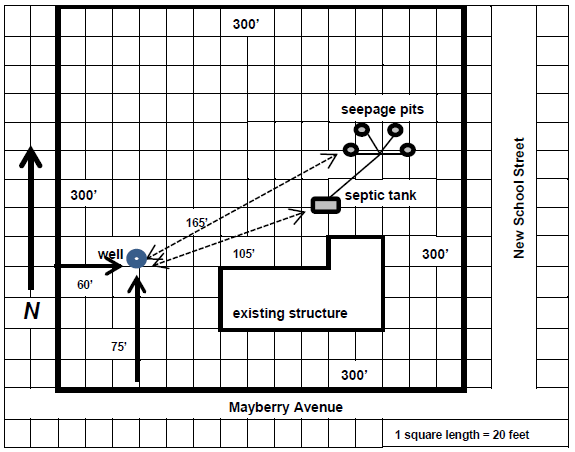 EXAMPLE:EXAMPLE:EXAMPLE:EXAMPLE:EXAMPLE:EXAMPLE:EXAMPLE:EXAMPLE:EXAMPLE:EXAMPLE:EXAMPLE:EXAMPLE:EXAMPLE:EXAMPLE:EXAMPLE:EXAMPLE:EXAMPLE:EXAMPLE:EXAMPLE:EXAMPLE:EXAMPLE:GENERAL WELL PERMIT REQUIREMENTS    (SEE SACRAMENTO COUNTY CODE (SCC) CHAPTER 6.28 FOR DETAILED LOCAL WELL REQUIREMENTS) GENERAL WELL PERMIT REQUIREMENTS    (SEE SACRAMENTO COUNTY CODE (SCC) CHAPTER 6.28 FOR DETAILED LOCAL WELL REQUIREMENTS) 1The annular seal’s minimum borehole size must be at least 4 inches greater in diameter than the outside diameter of the well casing and any other pipe(s) in the borehole.  This borehole will be drilled to the minimum annular seal depth [SCC 6.28.040(A)(2)(e)]. 2The minimum annular seal depth requirement is 50 feet below ground surface concurrently anchored in an impervious soil layer.  At time of inspection, the applicant is required to provide a soil log demonstrating the annular seal is anchored in an impervious soil layer and to physically measure the annular seal depth [SCC 6.28.040(A)(2)(a)].  Deeper seals may be required in certain conditions, such as if the following setbacks are not met: 50 feet away from any sewer line, stream/ditch/drainage course, pond or lake, or public water supply well;100 feet away from a septic tank, leach lines, deep leach trench; animal or fowl enclosure; and150 feet away from a septic leaching pit or hazardous materials tank [SCC 6.28.040(A)(1)(a)].EMD REQUIRED MINIMUM SEAL DEPTH:____________________ 3An EMD inspection is required for sealing material placement.  Contact (916) 875-8524 to request an inspection; a minimum of 24-hours’ notice is required [SCC 6.28.90]. 4EMD APPROVED ANNULAR SEALING MATERIALS Neat cement will be mixed at a ratio of one ninety-four (94) pound sack of Portland cement to 5 to 6 gallons of clean water. Additional water may be required where special additives, such as bentonite, accelerators, or retardants are used. Sand cement will be mixed at ratio of not more than one hundred eighty-eight (188) pounds of sand to one ninety-four (94) pound sack of Portland cement (2 parts sand to 1 part cement, by weight) and about 7 gallons of clean water. This is equivalent to a “10.3 sack mix.” Less water shall be used if less sand than 2 parts sand per 1 part cement by weight is used. Additional water may be required when special additives, such as bentonite, accelerants, or retardants are used. Concrete will consist of Portland cement and aggregate mixed at a ratio of at least 6 ninety-four (94) pound sacks of Portland cement per cubic yard of aggregate. The size of the aggregate must be less than 1/5th the radial thickness of the annular seal.  Bentonite clay may only be used with prior EMD approval.  Bentonite shall be commercially prepared, powdered, granular, pelletized or chipped sodium montmorillonite clay. The size of pellets or chips must be less than 1/5th the radial thickness of the annular space. Bentonite slurries are not approved [SCC 6.28.040(A)(2)(d)]. EMD staff will reject any sealing materials during inspection that do not meet standard. 5Transition seal materials can be up to 5 feet in length, consist of bentonite or fine sand, and must be placed in the annular space using a tremie device or equivalent to separate filter pack and cement-based sealing materials.  If bentonite is used and the interval to be sealed is dry, water shall be added to the transition seal and allowed to set for at least two hours before placement of cement-based sealing material [SCC 6.28.040(A)(2)(f)]. 6All casing material must meet the size and material standards listed in 6.28.040(A)(5). 7Centralizers shall be equipped on the production casing to ensure the 2-inch minimum radial thickness of the annular space is maintained, unless otherwise approved by EMD [SCC 6.28.040(A)(2)(f)]. 8Temporary conductor casing shall be withdrawn as sealing material is placed between the well casing and borehole wall, be placed at least to the minimum annular seal depth, and kept at a sufficient height above the bottom of the temporary conductor casing as it is withdrawn. If a permanent conductor casing is installed, an oversized hole, at least 4 inches greater in diameter than the outside surface of the permanent conductor casing shall be drilled to the bottom of the conductor casing or to at least the minimum annular seal depth and the annular space between the conductor casing and the borehole wall shall be filled with sealing material.  A welded cover shall be installed over the top in the space between the conductor casing and the well casing (see Bulletin 74-81, page 33, Figure 5B) [SCC 6.28.040(A)(2)(c)]. 9Proper Disposal of Drilling Fluids and Soil Cuttings. The applicant is required to see that safe and appropriate measures are taken in the handling and disposal of drilling fluids, soil cuttings, and other materials used or generated in connection with the permitted work. All drilling wastes must be controlled so as not to create conditions that violate applicable local, State and Federal regulations [SCC 6.28.030(E)(2)]. 10Mud pits created to confine drilling fluids shall be maintained during the well drilling operation so as not to be a nuisance. It shall be the applicant’s responsibility to see that the mud pit is properly evacuated and backfilled upon completion of the job [SCC 6.28.030(E)(3)]. 11The well casing, vent, electrical box, and water storage tank must extend above ground surface or the base flood elevation, whichever is higher (private water well:  at least 12 inches above; municipal water well: at least 18 inches above) [SCC 6.28.040(A)(3)]. MIN. CASING HEIGHT:_____. 12The base or pad shall extend at least two feet (24 inches) laterally in all directions from the outside of the well boring, unless otherwise approved by the Enforcement Agency. The base shall be a minimum of four inches thick. [SCC 6.28.040(A)(3)(a)(5)]. 13The well cannot encroach on any easement (information available through the County Assessor’s Office) [SCC 6.28.030(A)(1)]. 14Gravel used in gravel-packed wells shall come from clean sources, be thoroughly washed before placement into the well, and disinfectants will be added to the gravel at a uniform rate [SCC 6.28.040(A)(4)]. 15This permit may be revoked if the well is not in compliance with regulatory standards.  Permittee and well owner agree to construct, operate, and maintain the well according to all applicable requirements listed in the Sacramento County Code and the California State Department of Water Resources (DWR) Well Standards [SCC 6.28.120(C)].  16This permit is only valid for approved well-related work listed on the application.  Well construction methods (e.g. drilling methods, annular sealing material, well depth, etc.) authorized under this permit may not be changed except by written approval of an authorized EMD representative and only if EMD believes that such a change will result in equal or superior compliance with the County and DWR Well Standards (e.g. if the EMD representative finds that site conditions warrant such a change) [SCC 6.28.120(C)]. 17This permit is only valid for the Assessor’s Parcel Number listed on the application [SCC 6.28.120(B)(2)]. 18The permittee will notify EMD within 5 days of well work completion [SCC 6.28.090(C)]. 19The applicant shall submit a Well Completion Report (WCR) to EMD within 60 days of work completion [SCC 6.28.110(A)].  20Well owner required to provide property access to EMD for final inspection; well cannot be put into service until final inspection completed [SCC 6.28.090(C)]. 21Permittee shall maintain a copy of the permit at the work site during all stages of permitted activities [6.28.030(E)(5)]. SPECIAL PERMIT CONDITIONS     Yes   No SPECIAL PERMIT CONDITIONS     Yes   No WELL PERMIT FORM – FOR OFFICE USE ONLY WELL PERMIT FORM – FOR OFFICE USE ONLY WELL PERMIT FORM – FOR OFFICE USE ONLY WELL PERMIT FORM – FOR OFFICE USE ONLY WELL PERMIT FORM – FOR OFFICE USE ONLY PERMIT NUMBER(S):_________________________________________________________________________________________________________ ACCOUNTING Date Received:_______________________________ 	Total Fees:______________________________ Account Number:_____________________________ 	Invoice Number:__________________________ PERMIT NUMBER(S):_________________________________________________________________________________________________________ ACCOUNTING Date Received:_______________________________ 	Total Fees:______________________________ Account Number:_____________________________ 	Invoice Number:__________________________ PERMIT NUMBER(S):_________________________________________________________________________________________________________ ACCOUNTING Date Received:_______________________________ 	Total Fees:______________________________ Account Number:_____________________________ 	Invoice Number:__________________________ PERMIT NUMBER(S):_________________________________________________________________________________________________________ ACCOUNTING Date Received:_______________________________ 	Total Fees:______________________________ Account Number:_____________________________ 	Invoice Number:__________________________ PERMIT NUMBER(S):_________________________________________________________________________________________________________ ACCOUNTING Date Received:_______________________________ 	Total Fees:______________________________ Account Number:_____________________________ 	Invoice Number:__________________________ APPLICATION APPROVAL:Date:_________________By:______________Comment:___________________________________________Comment:___________________________________________INITIAL SITE INSPECTION:Date:_________________By:______________Comment:___________________________________________Comment:___________________________________________ANNULAR SEAL INSPECTION:Date:_________________By:______________Comment:___________________________________________Comment:___________________________________________Depth to Water:_________________________Depth to Water:_________________________Seal Depth:__________________________________________Seal Depth:__________________________________________Sealing Material:________________________Sealing Material:________________________Seal Anchored in Impervious Soil Layer :___________________Seal Anchored in Impervious Soil Layer :___________________Casing Depth:__________________________Casing Depth:__________________________Total Depth: _________________________________________Total Depth: _________________________________________Property Owner Provided Verbal Access Approval For Well Final Inspection:___________________________________Property Owner Provided Verbal Access Approval For Well Final Inspection:___________________________________Property Owner Provided Verbal Access Approval For Well Final Inspection:___________________________________Property Owner Provided Verbal Access Approval For Well Final Inspection:___________________________________FINAL INSPECTION:Date: ________________By: ______________Comment:___________________________________________Comment:___________________________________________Casing Height Above Ground Surface:_________________________________________________________________Casing Height Above Ground Surface:_________________________________________________________________Casing Height Above Ground Surface:_________________________________________________________________Casing Height Above Ground Surface:_________________________________________________________________Standards/Conditions Met: __________________________________________________________________________Standards/Conditions Met: __________________________________________________________________________Standards/Conditions Met: __________________________________________________________________________Standards/Conditions Met: __________________________________________________________________________GPS Coordinates:N: 38.______________________N: 38.______________________W: -121.______________________WELL COMPLETION REPORT:Date:_________________Date:_________________Comment: __________________________________________Comment: __________________________________________COMMENTS:______________________________________________________________________________________________________________________ ______________________________________________________________________________________________________________________COMMENTS:______________________________________________________________________________________________________________________ ______________________________________________________________________________________________________________________COMMENTS:______________________________________________________________________________________________________________________ ______________________________________________________________________________________________________________________COMMENTS:______________________________________________________________________________________________________________________ ______________________________________________________________________________________________________________________COMMENTS:______________________________________________________________________________________________________________________ ______________________________________________________________________________________________________________________